Межведомственная комиссия по противодействию экстремизму в муниципальном образовании «Город Горно-Алтайск»ПРОТОКОЛ ЗАСЕДАНИЯот «10» октября 2018 годазаседания межведомственной комиссии по противодействию экстремизму в муниципальном образовании «Город Горно-Алтайск»Проводил заседание Заместитель главы Администрации города Горно-Алтайска, Председатель комиссии С.С. Тюхтенев.Секретарь комиссии: Ахламенок Г.А., Начальник Отдела информационной политики и связей с общественностью Администрации городаПрисутствуют:Список присутствующих прилагается:Повестка дня (прилагается):Формат проведения заседание – круглый стол.По-первому вопросу «Роль СМИ в противодействии экстремизму, гармонизации        межнациональных и межрелигиозных отношений» выступил  Максимов Михаил Владимирович, начальник Управления  информационной  политики - пресс-службы Главы Республики Алтай и  Правительства Республики Алтай (выступление прилагается)По-второму вопросу «Основные требования по соблюдению законодательства Российской федерации о противодействии экстремизму, терроризму, разжиганию социальной, расовой, национальной и религиозной розни в СМИ» выступила  Ласкова Олеся Юрьевна, ведущий специалист-эксперт Территориального отдела Управления Роскомнадзора по Алтайскому краю и Республике Алтай в г. Горно-Алтайске (выступление прилагается).По-третьему вопросу «Противодействие экстремизму в СМИ: состояние, проблемы»  выступил  Буренок  Денис Анатольевич, и.о. руководителя Центра по противодействию экстремизму МВД  РФ по РА (выступление прилагается).В обсуждении приняли участие: Фефелов В.С. - Администратор официальных страниц Горно-Алтайска в соц. Сетях, Кончева Т.А.- Директор ГТРК «Горный Алтай», Ильиных Ю.В. - генеральный директор Медиагруппы  «Планета-Сервис».Култуева Д.А., предложила рассмотреть и принять за основу проект решения.Дополнительных предложений не поступило.Принятое решение принято (прилагается).Секретарь Комиссии:							Г.А. АхламенокПредседатель Комиссии:						С.С. ТюхтеневПриложение к протоколуРЕШЕНИЕкруглого стола на тему«Роль СМИ в противодействии экстремизму, гармонизации межнациональных и межрелигиозных отношений»     г.Горно-Алтайск 			                   		     10 октября  2018 годаЗаслушав и обсудив вопрос «Роль СМИ в противодействии экстремизму, гармонизации межнациональных и межрелигиозных отношений», участники круглого стола считают, что роль СМИ в  противодействии экстремизму, гармонизации межнациональных и межрелигиозных отношений остается чрезвычайно высокой. Являясь мощным инструментом формирования общественного мнения, средства массовой информации оказывают серьезное влияние на мировоззрение человека и его гражданскую позицию. С учетом роли СМИ в современном обществе важными направлениями  деятельности журналистского сообщества по противодействию экстремизму являются:работа по дискредитации в обществе экстремистских организаций; создание обстановки нетерпимости к любым проявлениям экстремистской деятельности, возбуждающей социальную, расовую, национальную, религиозную ненависть и вражду, направленным на подрыв целостности государства;формирование нравственной идеологии, рассматривающей свой личный созидательный труд как основу жизненного успеха;воспитание патриотизма.В целях гармонизации межнациональных и межрелигиозных отношений на территории муниципального образования «Город Горно-Алтайск», противодействия распространению идеологии экстремизма рекомендуем:1) Органам местного самоуправления, Администрации города Горно-Алтайска, Центру по противодействию  экстремизму МВД по Республике Алтай:- продолжить совместную деятельность по профилактике и пресечению проявлений экстремизма со стороны общественных и религиозных организаций, обратив внимание на деятельность нетрадиционных религиозных организаций; - в целях установления информационных ресурсов, вовлекающих граждан в совершение экстремистских и иных противоправных действий, выявления публикаций противоправного характера обеспечить проведение мониторинга информационно-телекоммуникационной сети Интернет, осуществлять оперативный обмен соответствующей информацией для принятия мер реагирования;2) Управлению культуры, спорта и молодежной политики, Отделу информационной политики и связей с общественностью Администрации города Горно-Алтайска:- активизировать использование средств массовой информации, официальных интернет-сайтов, социальных сетей для распространения материалов, освещающих вопросы патриотического воспитания, пропаганды здорового образа жизни подростков и молодежи, их ориентацию на духовные ценности; - оказывать содействие общественным организациям города Горно-Алтайска в освещении деятельности, направленной на привлечение широких слоев общественности к участию в мероприятиях, посвященных изучению истории, культуры и национальных традиций народов, проживающих на территории республики;3) Средствам массовой информации Республики Алтай во взаимодействии с Управлением  информационной политики - пресс-службой Главы Республики Алтай и  Правительства Республики Алтай: - в целях профилактики разработать медиа-план единой комплексной информационной кампании, направленной на гармонизацию межнациональных и межконфессиональных отношений, разоблачение противоправной деятельности экстремистских организаций, недопущение вовлечения жителей региона в ряды данных структур, и обеспечить его выполнение;- провести дополнительную разъяснительную работу в СМИ и региональном сегменте сети Интернет об ответственности граждан, общественных объединений и организаций за правонарушения и преступления экстремистской направленности;- продолжить освещение позитивного опыта в области духовно-нравственного воспитания детей и молодежи, формирование общественного мнения в поддержку традиционных духовно-нравственных ценностей, национальных традиций и культуры, а также позитивный имидж национальных общественных объединений, их участия в общественной и культурной жизни города, республики;4) Общественным объединениям и организациям:- содействовать повышению правовой грамотности населения в вопросах соблюдения требований законодательства Российской Федерации о противодействии экстремизму, терроризму, разжиганию социальной, расовой, национальной и религиозной розни;- разрабатывать и внедрять социально значимые проекты, направленные на формирование у горожан общероссийского гражданского сознания и духовной общности многонационального народа Российской Федерации,  участвуя в привлечении  бюджетных средств на конкурсной основе для их реализации. РЕСПУБЛИКА АЛТАЙАДМИНИСТРАЦИЯ ГОРОДАГОРНО-АЛТАЙСКА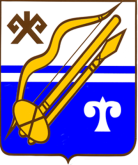 АЛТАЙ РЕСПУБЛИКАГОРНО-АЛТАЙСК КАЛАНЫҤАДМИНИСТРАЦИЯЗЫ